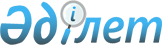 О снятии карантина и признании утратившим силу решения акима Жанакурлысского сельского округа района Тереңкөл от 23 сентября 2020 года № 7 "Об установлении карантина на территории села Трофимовка Жанакурлысского сельского округа района Тереңкөл"Решение акима Жанакурлысского сельского округа района Тереңкөл Павлодарской области от 16 ноября 2020 года № 9. Зарегистрировано Департаментом юстиции Павлодарской области 20 ноября 2020 года № 7038
      В соответствии с пунктом 2 статьи 35 Закона Республики Казахстан от 23 января 2001 года "О местном государственном управлении и самоуправлении в Республике Казахстан", подпунктом 8) статьи 10-1 Закона Республики Казахстан от 10 июля 2002 года "О ветеринарии", подпунктом 4) пункта 2 статьи 46 Закона Республики Казахстан от 6 апреля 2016 года "О правовых актах", на основании представления главного государственного ветеринарно-санитарного инспектора района Тереңкөл от 20 октября 2020 года № 2-19/158, аким Жанакурлысского сельского округа РЕШИЛ:
      1. В связи с проведением комплекса ветеринарно-санитарных мероприятий по ликвидации высокопатогенного гриппа птиц снять карантин, установленный на территории села Трофимовка Жанакурлысского сельского округа района Тереңкөл.
      2. Признать утратившим силу решение акима Жанакурлысского сельского округа района Тереңкөл от 23 сентября 2020 года № 7 "Об установлении карантина на территории села Трофимовка Жанакурлысского сельского округа района Тереңкөл" (зарегистрированное в Реестре государственной регистрации нормативных правовых актов за № 6954, опубликованное 23 сентября 2020 года в Эталонном контрольном банке нормативных правовых актов Республики Казахстан в электронном виде).
      3. Контроль за исполнением настоящего решения оставляю за собой.
      4. Настоящее решение вводится в действие со дня его первого официального опубликования.
					© 2012. РГП на ПХВ «Институт законодательства и правовой информации Республики Казахстан» Министерства юстиции Республики Казахстан
				
      Аким Жанакурлысского сельского округа 

К. Абсалямов
